Родители говорят одно, друзья советуют другое, в моде – третье, кем же стать?Необходимо удалиться от всех советчиков и прислушаться к себе.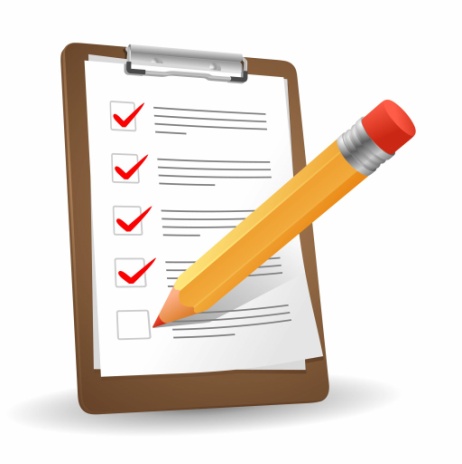 ШАГ 1 – составить приблизительный список профессий, которые вызывают интерес.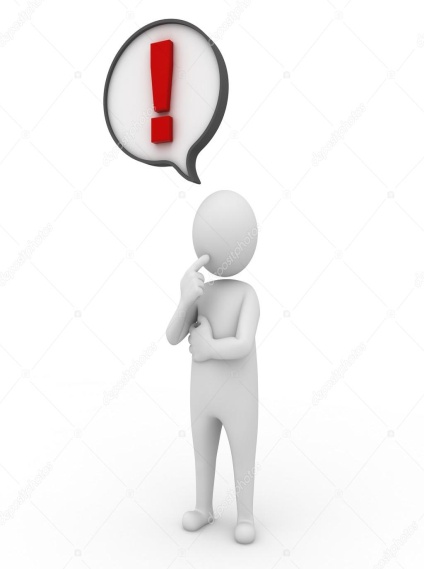 ШАГ 2 – определиться со своими требованиями к профессии: сфера, уровень заработка, может быть – будущее место жительства.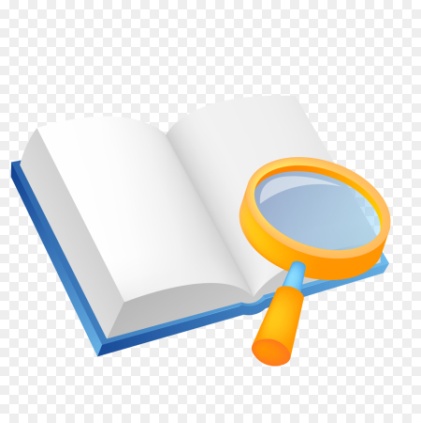 ШАГ 3 – оценить профессию: насколько востребованы специалисты данной отрасли, есть ли возможность получить действительно качественное образование по этой специальности, обладает ли человек личными качествами, необходимыми для работы в этой сфере.ШАГ 4 – сравнить результаты, и выявит, какая профессия наиболее подходит именно по реальным возможностям и соответствует внутренним целям человека.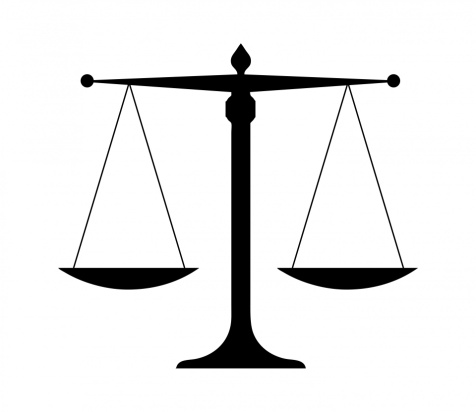 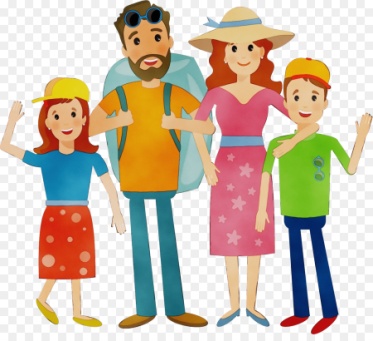 ШАГ 5 – обсудить результаты с родителями, друзьями, психологом: взгляд со стороны тоже имеет значение.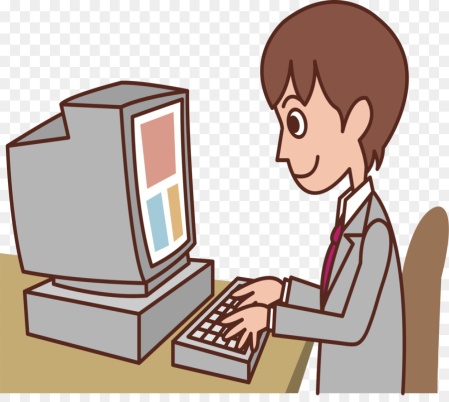 ШАГ 6 – определить оптимальный вариант и определить действия, которые помогут достигнуть желаемого, составить план и – действовать!Работа – важнейшая часть жизни взрослого, человека, а не просто процесс добывания средств к существованию!Работа – это возможность раскрыть свои способности и многому научиться.Работа – это источник самоуважения и профессионального роста!ДЛЯ ТОГО ЧТОБЫ РАБОТА НЕ БЫЛА В ТЯГОСТЬ, ОНА ДОЛЖНА НРАВИТЬСЯ!!!